                                                            Escola Municipal de Educação Básica Augustinho Marcon                                                            Catanduvas(SC), abril de 2020.                                                            Diretora: Tatiana M. B. Menegat.                                                                                                                                                                                   Assessora Técnica-Pedagógica: Maristela B. Baraúna.                                                            Assessora Técnica-Administrativa: Margarete P. Dutra.                                                                                                                                               Professora: Carla Bressanelli                                                       5º Anos 1 e 2Atividade 4Atividades de PortuguêsOBSERVAÇÕES: COPIE NO CADERNO DE PORTUGUÊS COLOCANDO A DATA EM QUE A ATIVIDADE FOR FEITA E SEGUINDO AS REGRAS (LÁPIS, CANETA, TRAÇOS...) QUE COSTUMAMOS FAZER EM SALA DE AULA.Faça tudo com calma e bem caprichado. Data 01/04/20201)Leia com atenção e copie o poema:          A árvore de bombons!Você já ouviu falar
Em uma árvore esquisita
Que dá doces e bombons,
Balas, cocadas de fitas?

Todas as frutas do mundo
Nela estão penduradas;
Sempre maduras, docinhas,
Já nascem cristalizadas.

Um gato de chocolate,
E um cachorro de pão doce,
São da árvore sentinelas;
Mas nos deixam tocar nela.

Portanto, é só chegar,
E os doces apanhar.
Porém há um probleminha:
Onde fica a arvorezinha?

Onde é que ela fica mesmo?
Em que lugar bom se esconde?
Fica na Terra dos Sonhos,
No País do Não Sei Onde.

( Eugene Field )2) Pense, copie e responda as perguntas referente ao poema:Há alguma palavra que você desconhece o significado? (Procure pelo significado para entender melhor o poema e copie).Será que existe de verdade uma árvore assim? Por quê? Você gosta de bombons, balas, doces? Quais os doces que você mais gosta? Estudamos que POESIA está em todo lugar pois são os sentimentos despertados por algo. O que você sentiu ao ler esse poema?3) Copie e complete retirando os dados do poema:a) O título do é ..........................................................................................b) O autor é ...............................................................................................c) O poema tem ................. estrofes e .................. versos.d) Os pares de rimas encontradas são:1ª Estrofe...................................................................2ª Estrofe...................................................................3ª Estrofe...................................................................4ª Estrofe...................................................................5ª Estrofe...................................................................4) Ilustre em seu caderno como você imaginou essa árvore. (Você poderá usar a técnica de recorte e colagem ou outra que preferir).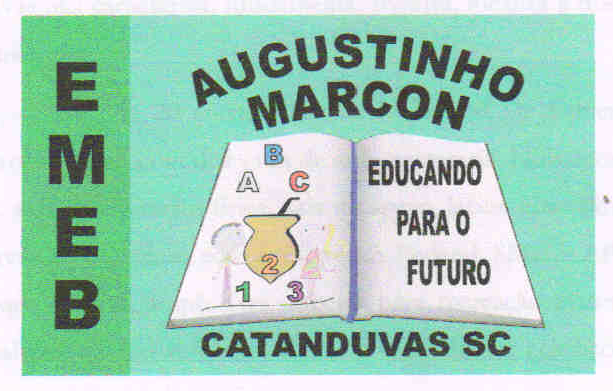 